MAGISTRÁT MĚSTA KARVINÉ 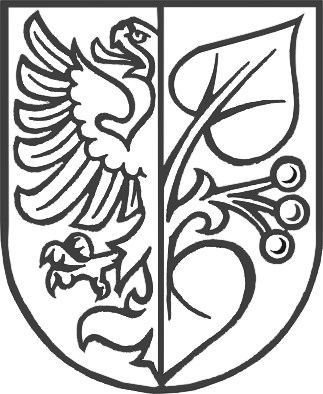 ODBOR EKONOMICKÝ OZNÁMENÍ ZMĚNY / OZNÁMENÍ ZMĚNY PLACENÍk místním poplatkům ze psůk místním poplatkům za provoz systému shromažďování, sběru, přepravy, třídění, využívání a odstraňování komunálních odpadůk vymáhaným pokutám4/ Způsob placení: (vyberte z následujících možností)SIPO – spojovací číslo:  	nutno doložit kopii Platebního dokladu SIPO, resp. Rozpisu bezhotovostní platby SIPOna poštovní poukázku5/ Hlášení změny:Prohlašuji, že všechny mnou uvedené údaje jsou pravdivé a úplné a jsem si vědom(a) povinnosti hlásit každou změnu do 15 dnů.Pokyny k vyplnění tiskopisuPoplatník je povinen do 15-ti dnů písemně ohlásit správci poplatku každou skutečnost rozhodnou pro vznik, změnu nebo zánik poplatkové povinnosti, popřípadě mající vliv na výši poplatku nebo na osvobození od placení místního poplatku. Trvalý pobyt je adresa evidována v informačním systému evidence obyvatel. Adresa pro doručování – v případě vyplnění je na tuto adresu doručována korespondence přednostně, a to až do písemného odvolání. Zástupce poplatníka je osoba, která jménem poplatníka, jež nemá způsobilost k právním úkonům nebo má tuto způsobilost omezenou, jedná se správcem poplatku v daňovém (poplatkovém) řízení. Nezletilé děti mají zpravidla dva zákonné zástupce, kterými jsou oba rodiče (matka a otec). Pokud poplatník nemá zákonného zástupce, ale jinou osobu, je nutno tuto osobu uvést. Zástupcem osob zbavených způsobilosti k právním úkonům je opatrovník stanovený soudem. Zastupování ustanoveným zástupcem musí být správci daně doloženo příslušným pravomocným rozhodnutím. OZNÁMENÍ ZMĚNY PLACENÍ Způsob placení je jednotný za všechny zpoplatňované psy poplatníka.Hlášení změny způsobu placení místního poplatku za komunální odpad, je závazné pro všechny osoby evidované pod společným zástupcem. Pokud změna způsobu placení bude hlášena v období dvou měsíců před termínem splatnosti místního poplatku (splatnost pro komunální odpad je 31.3. popř. 30.9., splatnost pro psy je 30.4. popř. 31.10.), bude nový způsob placení realizován až od následující splátky místního poplatku, aby byly dodrženy technologické lhůty pro zpracování SIPO a tisk poštovních poukázek. Úřední záznamy:1/ Příjmení, jméno, titul:Rodné číslo:Telefon:Adresa trvalého pobytu:Adresa trvalého pobytu:2/ Adresa pro doručování včetně PSČ (pokud se liší od adresy trv.pobytu):2/ Adresa pro doručování včetně PSČ (pokud se liší od adresy trv.pobytu):3/ Zástupce osoby poplatníka, adresa (viz. pokyny na druhé straně tiskopisu):3/ Zástupce osoby poplatníka, adresa (viz. pokyny na druhé straně tiskopisu):V Karviné dne: Podpis: 